Camera Angles, Movement, and Framing          Film School 101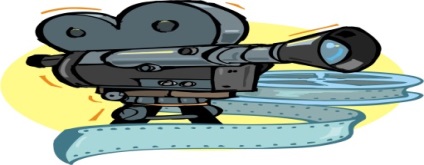 I want you to start watching films with an additional focus. Instead of just considering what is going on, start considering how the action is filmed and what effect does the manner in which it is filmed have on the viewer. So to get you thinking about this you are about to become directors for a very short scene.Scenario:  A student is coming to see a teacher to ask to re-write a test. The student has a very legitimate reason for not doing well. The teacher is very intimidating and the student is nervous.*The scene should be approximately two minutes.*You may use dialogue or it may be silent.*Use four or five different camera angles, camera frames, or camera movements during the scene. Be able to explain why you chose this angle. What effect are you attempting to achieve?*You will have twenty minutes to film.  Make quick decisions and work quickly. Use the camera, not Movie Maker. We will watch the scenes when you are done. Be ready to provide some commentary.* This is not a comedy! Acting skills are not important. *The emphasis is not at all on a well edited polished scene. It is to get you thinking about what  a director might do with a camera and why.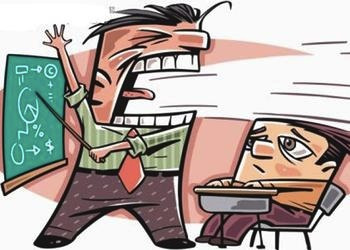 